Aux orgas,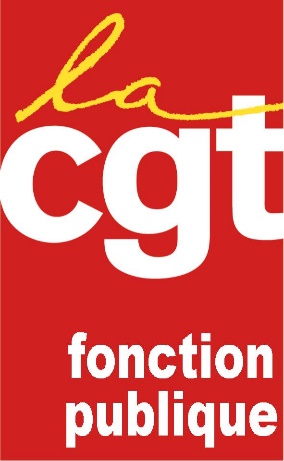 A la FDSPA la FDSASA l’URIF-CGTJeudi 22 mars 201814 heuresBercy – Daumesnil - BastilleOrdonnancement du cortègeCGT –FO– FSU – Solidaires – CFTC – CGC – FAFP – Jeunesse - URIFBanderole de tête : 		Mise en place à 13h00Pour la Fonction publique, les salaires, l’emploi et le statutParcours de la manifestation139 rue de Bercy (place du Bataillon du Pacifique)Boulevard de BercyRue de CharentonAvenue DaumesnilRue de LyonPlace de la BastilleOrdonnancement CGT en tête du cortège – Mise en place à 13 heuresFédération de la SantéFédérations FDSP/UFSECollectif DOMOrdonnancement CGT des UD après les orgas de JeunesseURIF-CGTUD 77UD 93UD 78UD 91UD 95UD 94UD 92UD 75Veiller au contenu revendicatif et à la forte visibilité CGT